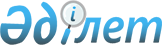 2021-2023 жылдарға арналған аудандық бюджет туралыАқмола облысы Астрахан аудандық мәслихатының 2020 жылғы 24 желтоқсандағы № 6С-78-2 шешімі. Ақмола облысының Әділет департаментінде 2021 жылғы 12 қаңтарда № 8291 болып тіркелді.
      Қазақстан Республикасының 2008 жылғы 4 желтоқсандағы Бюджет кодексінің 9 бабының 2 тармағына, "Қазақстан Республикасындағы жергілікті мемлекеттік басқару және өзін-өзі басқару туралы" Қазақстан Республикасының 2001 жылғы 23 қаңтардағы Заңының 6 бабының 1 тармағының 1) тармақшасына сәйкес, Астрахан аудандық мәслихаты ШЕШІМ ҚАБЫЛДАДЫ:
      1. 2021-2023 жылдарға арналған аудандық бюджет 1, 2 және 3-қосымшаларға сәйкес, соның ішінде 2021 жылға келесі көлемдерде бекітілсін:
      1) кірістер - 3786797,1 мың теңге, оның ішінде:
      салықтық түсімдер - 668977,0 мың теңге;
      салықтық емес түсімдер - 20130,2 мың теңге;
      негізгі капиталды сатудан түсетін түсімдер -18362,5 мың теңге;
      трансферттердің түсімдері - 3079327,4 мың теңге;
      2) шығындар - 3903437,9 мың теңге;
      3) таза бюджеттік кредиттеу - 26421,0 мың теңге, оның ішінде:
      бюджеттік кредиттер - 52506,0 мың теңге;
      бюджеттік кредиттерді өтеу - 26085,0 мың теңге;
      4) қаржы активтерімен операциялар бойынша сальдо - 31383,4 мың теңге:
      қаржы активтерін сатып алу -32338,4 мың теңге;
      мемлекеттің қаржы активтерін сатудан түсетін түсімдер - 955,0 мың теңге;
      5) бюджет тапшылығы (профициті) - -174445,2 мың теңге;
      6) бюджет тапшылығын қаржыландыру (профицитін пайдалану) -174445,2 мың теңге.
      Ескерту. 1-тармақ жаңа редакцияда - Ақмола облысы Астрахан аудандық мәслихатының 18.11.2021 № 7С-15-2 (01.01.2021 бастап қолданысқа енгізіледі) шешімімен.


      2. 2021 жылға арналған аудандық бюджеттің көлемінде 2389428 мың теңге сомасында аудан бюджетіне облыстық бюджеттен берілетін бюджеттік субвенциялар қарастырылғаны ескерілсін.
      3. 2021 жылға арналған аудандық бюджет түсімдерінің құрамында республикалық бюджеттен 4 қосымшаға сәйкес нысаналы трансферттер және бюджеттік кредиттер қарастырылғаны ескерілсін.
      4. 2021 жылға арналған аудандық бюджет түсімдерінің құрамында облыстық бюджеттен 5 қосымшаға сәйкес нысаналы трансферттер қарастырылғаны ескерілсін.
      5. 2021 жылға арналған аудандық бюджетте, аудандық бюджеттен ауылдық округтер және ауылдың бюджеттеріне берілетін субвенциялар көлемі, 182823 мың теңге сомасында қарастырылғаны ескерілсін, оның ішінде:
      Астрахан 29661 мың теңге;
      Есіл 17915 мың теңге;
      Жалтыр 23597 мың теңге;
      Колутон 14044 мың теңге;
      Қызылжар 13883 мың теңге;
      Николаев 14355 мың теңге;
      Новочеркасск 10534 мың теңге;
      Острогорск 11945 мың теңге;
      Первомай 14469 мың теңге;
      Старый Колутон 10606 мың теңге;
      Ұзынкөл 9641 мың теңге;
      Каменка ауылы 12173 мың теңге.
      6. 2021 жылға арналған аудандық бюджетте мамандарды әлеуметтік қолдау шараларын жүзеге асыру үшін бөлінген, 26085 мың теңге сомасындағы бюджеттік кредиттер бойынша негізгі борышты өтеу қарастырылғаны ескерілсін.
      7. Ауданның жергілікті атқарушы органының 2021 жылға арналған резерві 3162,1 мың теңге сомасында бекітілсін.
      Ескерту. 7-тармақ жаңа редакцияда - Ақмола облысы Астрахан аудандық мәслихатының 18.11.2021 № 7С-15-2 (01.01.2021 бастап қолданысқа енгізіледі) шешімімен.


      8. Азаматтық қызметшілер болып табылатын және ауылдық жерде жұмыс істейтін денсаулық сақтау, әлеуметтік қамсыздандыру, мәдениет және спорт саласындағы мамандарға, қызметтің осы түрлерімен қалалық жағдайда айналысатын азаматтық қызметшілердің айлықақыларымен және мөлшерлемелерімен салыстырғанда жиырма бес пайызға жоғарылатылған лауазымдық айлықақылар мен тарифтік мөлшерлемелер ескерілсін.
      Ескерту. 8-тармақ жаңа редакцияда - Ақмола облысы Астрахан аудандық мәслихатының 18.11.2021 № 7С-15-2 (01.01.2021 бастап қолданысқа енгізіледі) шешімімен.


      9. 2021 жылға арналған аудандық бюджетті атқару процесінде секвестрлеуге жатпайтын аудандық бюджеттік бағдарламалардың тізбесі 6 қосымшаға сәйкес бекітілсін.
      10. Осы шешім Ақмола облысының Әділет департаментінде мемлекеттік тіркелген күнінен бастап күшіне енеді және 2021 жылдың 1 қаңтарынан бастап қолданысқа енгізіледі.
      "КЕЛІСІЛДІ" 2021 жылға арналған аудандық бюджет
      Ескерту. 1-қосымша жаңа редакцияда - Ақмола облысы Астрахан аудандық мәслихатының 18.11.2021 № 7С-15-2 (01.01.2021 бастап қолданысқа енгізіледі) шешімімен. 2022 жылға арналған аудандық бюджет
      Ескерту. 2-қосымша жаңа редакцияда - Ақмола облысы Астрахан аудандық мәслихатының 18.11.2021 № 7С-15-2 (01.01.2021 бастап қолданысқа енгізіледі) шешімімен. 2023 жылға арналған аудандық бюджет
      Ескерту. 3-қосымша жаңа редакцияда - Ақмола облысы Астрахан аудандық мәслихатының 30.03.2021 № 7С-5-2 (01.01.2021 бастап қолданысқа енгізіледі) шешімімен. 2021 жылға арналған республикалық бюджеттен нысаналы трасферттер мен бюджеттік кредиттер
      Ескерту. 4-қосымша жаңа редакцияда - Ақмола облысы Астрахан аудандық мәслихатының 18.11.2021 № 7С-15-2 (01.01.2021 бастап қолданысқа енгізіледі) шешімімен. 2021 жылға облыстық бюджеттен нысаналы трансферттер
      Ескерту. 5-қосымша жаңа редакцияда - Ақмола облысы Астрахан аудандық мәслихатының 18.11.2021 № 7С-15-2 (01.01.2021 бастап қолданысқа енгізіледі) шешімімен. 2021 жылға арналған аудандық бюджетті атқару процесінде секвестрлеуге жатпайтын аудандық бюджеттік бағдарламалардың тізбесі
					© 2012. Қазақстан Республикасы Әділет министрлігінің «Қазақстан Республикасының Заңнама және құқықтық ақпарат институты» ШЖҚ РМК
				
      Астрахан аудандықмәслихат сессиясыныңтөрайымы,мәслихат хатшысыныңміндетін атқарушы

Ж.Дюсекеева

      Астрахан ауданының әкімдігі
Астрахан аудандық мәслихатының
2020 жылғы 24 желтоқсандағы
№ 6С-78-2 шешіміне
1 қосымша
Санаты
Санаты
Санаты
Санаты
Сома, мың теңге
Сыныбы
Сыныбы
Сыныбы
Сома, мың теңге
Кіші сыныбы
Кіші сыныбы
Сома, мың теңге
Атауы
Сома, мың теңге
I. КІРІСТЕР
3786797,1
1
Салықтық түсімдер
668977,0
01
Табыс салығы
3252,0
2
Жеке табыс салығы
3252,0
03
Әлеуметтік салық
362065,0
1
Әлеуметтік салық
362065,0
04
Меншікке салынатын салықтар
245000,0
1
Мүлікке салынатын салықтар
245000,0
05
Тауарларға, жұмыстарға және қызметтерге салынатын ішкі салықтар
52205,0
2
Акциздер
4155,0
Қазақстан Республикасының аумағында өндірілген бензин (авиациялықты қоспағанда) және дизель отыны 
4155,0
3
Табиғи және басқа да ресурстарды пайдаланғаны үшін түсетін түсімдер
40150,0
Жер учаскелерін пайдаланғаны үшін төлем
40150,0
4
Кәсіпкерлік және кәсіби қызметті жүргізгені үшін алынатын алымдар
7900,0
08
Заңдық маңызы бар әрекеттерді жасағаны және (немесе) оған уәкілеттігі бар мемлекеттік органдар немесе лауазымды адамдар құжаттар бергені үшін алынатын міндетті төлемдер
6455,0
1
Мемлекеттік баж
6455,0
2
Салықтық емес түсімдер
20130,2
01
Мемлекеттік меншіктен түсетін кірістер
2482,2
5
Мемлекет меншігіндегі мүлікті жалға беруден түсетін кірістер
2056,6
7
Мемлекеттік бюджеттен берілген кредиттер бойынша сыйақылар
28,6
9
Мемлекеттік меншіктен түсетін басқа да кірістер
397,0
06
Басқа да салықтық емес түсімдер
17648,0
1
Басқа да салықтық емес түсімдер
17648,0
3
Негізгі капиталды сатудан түсетін түсімдер
18362,5
01
Мемлекеттік мекемелерге бекітілген мемлекеттік мүлікті сату
4200,0
1
Мемлекеттік мекемелерге бекітілген мемлекеттік мүлікті сату
4200,0
03
Жерді және материалдық емес активтерді сату
14162,5
1
Жерді сату
7119,7
4
Трансферттер түсімі
3079327,4
01
Төмен тұрған мемлекеттiк басқару органдарынан трансферттер 
51,9
3
Аудандық маңызы бар қалалардың, ауылдардың, кенттердің, ауылдық округтардың бюджеттерінен трансферттер
51,9
02
Мемлекеттік басқарудың жоғары тұрған органдарынан түсетін трансферттер
3079275,5
2
Облыстық бюджеттен түсетін трансферттер
3079275,5
Функционалдық топ
Функционалдық топ
Функционалдық топ
Функционалдық топ
Сома, мың теңге
Бюджеттік бағдарламалардың әкімшісі 
Бюджеттік бағдарламалардың әкімшісі 
Бюджеттік бағдарламалардың әкімшісі 
Сома, мың теңге
Бағдарлама
Бағдарлама
Сома, мың теңге
Атауы
Сома, мың теңге
II. ШЫҒЫНДАР
3903437,9
01
Жалпы сипаттағы мемлекеттiк қызметтер 
287122,2
112
Аудан (облыстық маңызы бар қала) мәслихатының аппараты
27470,4
001
Аудан (облыстық маңызы бар қала) мәслихатының қызметін қамтамасыз ету жөніндегі қызметтер
27470,4
122
Аудан (облыстық маңызы бар қала) әкімінің аппараты
128220,3
001
Аудан (облыстық маңызы бар қала) әкімінің қызметін қамтамасыз ету жөніндегі қызметтер
115192,4
003
Мемлекеттік органның күрделі шығыстары
7196,9
113
Төменгі тұрған бюджеттерге берілетін нысаналы ағымдағы трансферттер
5831,0
458
Ауданның (облыстық маңызы бар қаланың) тұрғын үй-коммуналдық шаруашылығы, жолаушылар көлігі және автомобиль жолдары бөлімі
36678,9
001
Жергілікті деңгейде тұрғын үй-коммуналдық шаруашылығы, жолаушылар көлігі және автомобиль жолдары саласындағы мемлекеттік саясатты іске асыру жөніндегі қызметтер
15980,0
013
Мемлекеттік органның күрделі шығыстары
384,5
113
Төменгі тұрған бюджеттерге берілетін нысаналы ағымдағы трансферттер
20314,4
459
Ауданның (облыстық маңызы бар қаланың) экономика және қаржы бөлімі
69096,2
001
Ауданның (облыстық маңызы бар қаланың) экономикалық саясаттын қалыптастыру мен дамыту, мемлекеттік жоспарлау, бюджеттік атқару және коммуналдық меншігін басқару саласындағы мемлекеттік саясатты іске асыру жөніндегі қызметтер
34425,2
015
Мемлекеттік органның күрделі шығыстары
769,0
113
Төменгі тұрған бюджеттерге берілетін нысаналы ағымдағы трансферттер
33902,0
489
Ауданның (облыстық маңызы бар қаланың) мемлекеттік активтер және сатып алу бөлімі
14485,6
001
Жергілікті деңгейде мемлекеттік активтер мен сатып алуды басқару саласындағы мемлекеттік саясатты іске асыру жөніндегі қызметтер
12716,7
004
Салық салу мақсатында мүлікті бағалауды жүргізу
839,9
005
Жекешелендіру, коммуналдық меншікті басқару, жекешелендіруден кейінгі қызмет және осыған байланысты дауларды реттеу
929,0
494
Ауданның (облыстық маңызы бар қаланың) кәсіпкерлік және өнеркәсіп бөлімі
11170,8
001
Жергілікті деңгейде кәсіпкерлікті және өнеркәсіпті дамыту саласындағы мемлекеттік саясатты іске асыру жөніндегі қызметтер
11170,8
02
Қорғаныс
23835,9
122
Аудан (облыстық маңызы бар қала) әкімінің аппараты
23835,9
005
Жалпыға бірдей әскери міндетті атқару шеңберіндегі іс-шаралар
3973,0
006
Аудан (облыстық маңызы бар қала) ауқымындағы төтенше жағдайлардың алдын алу және оларды жою
7933,0
007
Аудандық (қалалық) ауқымдағы дала өрттерінің, сондай-ақ мемлекеттік өртке қарсы қызмет органдары құрылмаған елдi мекендерде өрттердің алдын алу және оларды сөндіру жөніндегі іс-шаралар
11929,9
03
Қоғамдық тәртіп, қауіпсіздік, құқықтық, сот, қылмыстық-атқару қызметі
5481,0
458
Ауданның (облыстық маңызы бар қаланың) тұрғын үй-коммуналдық шаруашылығы, жолаушылар көлігі және автомобиль жолдары бөлімі
5481,0
021
Елдi мекендерде жол қозғалысы қауiпсiздiгін қамтамасыз ету
5481,0
06
Әлеуметтiк көмек және әлеуметтiк қамсыздандыру
294091,8
451
Ауданның (облыстық маңызы бар қаланың) жұмыспен қамту және әлеуметтік бағдарламалар бөлімі
294091,8
001
Жергілікті деңгейде халық үшін әлеуметтік бағдарламаларды жұмыспен қамтуды қамтамасыз етуді іске асыру саласындағы мемлекеттік саясатты іске асыру жөніндегі қызметтер
31989,7
002
Жұмыспен қамту бағдарламасы
63908,1
004
Ауылдық жерлерде тұратын денсаулық сақтау, білім беру, әлеуметтік қамтамасыз ету, мәдениет, спорт және ветеринар мамандарына отын сатып алуға Қазақстан Республикасының заңнамасына сәйкес әлеуметтік көмек көрсету
33341,0
005
Мемлекеттік атаулы әлеуметтік көмек 
42322,0
006
Тұрғын үйге көмек көрсету
3281,0
007
Жергілікті өкілетті органдардың шешімі бойынша мұқтаж азаматтардың жекелеген топтарына әлеуметтік көмек
24604,9
010
Үйден тәрбиеленіп оқытылатын мүгедек балаларды материалдық қамтамасыз ету
307,0
011
Жәрдемақыларды және басқа да әлеуметтік төлемдерді есептеу, төлеу мен жеткізу бойынша қызметтерге ақы төлеу
441,0
014
Мұқтаж азаматтарға үйде әлеуметтiк көмек көрсету
2911,9
017
Оңалтудың жеке бағдарламасына сәйкес мұқтаж мүгедектерді протездік-ортопедиялық көмек, сурдотехникалық құралдар, тифлотехникалық құралдар, санаторий-курорттық емделу, міндетті гигиеналық құралдармен қамтамасыз ету, арнаулы жүріп-тұру құралдары, қозғалуға қиындығы бар бірінші топтағы мүгедектерге жеке көмекшінің және есту бойынша мүгедектерге қолмен көрсететін тіл маманының қызметтері мен қамтамасыз ету
23962,2
023
Жұмыспен қамту орталықтарының қызметін қамтамасыз ету
36705,3
050
Қазақстан Республикасында мүгедектердің құқықтарын қамтамасыз етуге және өмір сүру сапасын жақсарту
7303,0
113
Төменгі тұрған бюджеттерге берілетін нысаналы ағымдағы трансферттер
23014,7
07
Тұрғын үй-коммуналдық шаруашылық
332806,6
458
Ауданның (облыстық маңызы бар қаланың) тұрғын үй-коммуналдық шаруашылығы, жолаушылар көлігі және автомобиль жолдары бөлімі
50339,3
003
Мемлекеттік тұрғын үй қорын сақтауды ұйымдастыру
539,3
018
Елдi мекендердi абаттандыру және көгалдандыру
800,0
026
Ауданның (облыстық маңызы бар қаланың) коммуналдық меншігіндегі жылу жүйелерін қолдануды ұйымдастыру
49000,0
472
Ауданның (облыстық маңызы бар қаланың) құрылыс, сәулет және қала құрылысы бөлімі
282467,3
003
Коммуналдық тұрғын үй қорының тұрғын үйін жобалау және (немесе) салу, реконструкциялау
100000,0
004
Инженерлік-коммуникациялық инфрақұрылымды жобалау, дамыту және (немесе) жайластыру
157752,3
058
Елді мекендердегі сумен жабдықтау және су бұру жүйелерін дамыту
24715,0
08
Мәдениет, спорт, туризм және ақпараттық кеңістiк
227172,3
455
Ауданның (облыстық маңызы бар қаланың) мәдениет және тілдерді дамыту бөлімі
133832,3
001
Жергілікті деңгейде тілдерді және мәдениетті дамыту саласындағы мемлекеттік саясатты іске асыру жөніндегі қызметтер
8774,0
003
Мәдени-демалыс жұмысын қолдау
77208,3
006
Аудандық (қалалық) кiтапханалардың жұмыс iстеуi
37994,0
007
Мемлекеттiк тiлдi және Қазақстан халқының басқа да тiлдерін дамыту
7394,0
032
Ведомстволық бағыныстағы мемлекеттік мекемелер мен ұйымдардың күрделі шығыстары
2462,0
456
Ауданның (облыстық маңызы бар қаланың) ішкі саясат бөлімі
43494,5
001
Жергілікті деңгейде ақпарат, мемлекеттілікті нығайту және азаматтардың әлеуметтік сенімділігін қалыптастыру саласында мемлекеттік саясатты іске асыру жөніндегі қызметтер
18330,8
002
Мемлекеттік ақпараттық саясат жүргізу жөніндегі қызметтер
8465,7
003
Жастар саясаты саласында іс-шараларды іске асыру
15898,0
032
Ведомстволық бағыныстағы мемлекеттік мекемелер мен ұйымдардың күрделі шығыстары
800,0
465
Ауданның (облыстық маңызы бар қаланың) дене шынықтыру және спорт бөлімі
42711,5
001
Жергілікті деңгейде дене шынықтыру және спорт саласындағы мемлекеттік саясатты іске асыру жөніндегі қызметтер
7048,5
004
Мемлекеттік органның күрделі шығыстары
71,5
005
Ұлттық және бұқаралық спорт түрлерін дамыту
30841,5
006
Аудандық (облыстық маңызы бар қалалық) деңгейде спорттық жарыстар өткiзу
1500,0
007
Әртүрлi спорт түрлерi бойынша аудан (облыстық маңызы бар қала) құрама командаларының мүшелерiн дайындау және олардың облыстық спорт жарыстарына қатысуы
3000,0
032
Ведомстволық бағыныстағы мемлекеттік мекемелер мен ұйымдардың күрделі шығыстары
250,0
472
Ауданның (облыстық маңызы бар қаланың) құрылыс, сәулет және қала құрылысы бөлімі
7134,0
008
Cпорт объектілерін дамыту
10,0
011
Мәдениет объектілерін дамыту
7124,0
10
Ауыл, су, орман, балық шаруашылығы, ерекше қорғалатын табиғи аумақтар, қоршаған ортаны және жануарлар дүниесін қорғау, жер қатынастары
53359,0
459
Ауданның (облыстық маңызы бар қаланың) экономика және қаржы бөлімі
13066,8
099
Мамандарға әлеуметтік қолдау көрсету жөніндегі шараларды іске асыру
13066,8
462
Ауданның (облыстық маңызы бар қаланың) ауыл шаруашылығы бөлімі
18971,9
001
Жергілікті деңгейде ауыл шаруашылығы саласындағы мемлекеттік саясатты іске асыру жөніндегі қызметтер
18571,9
006
Мемлекеттік органның күрделі шығыстары
400,0
463
Ауданның (облыстық маңызы бар қаланың) жер қатынастары бөлімі
21320,3
001
Аудан (облыстық маңызы бар қала) аумағында жер қатынастарын реттеу саласындағы мемлекеттік саясатты іске асыру жөніндегі қызметтер
20920,3
007
Мемлекеттік органның күрделі шығыстары
400,0
11
Өнеркәсіп, сәулет, қала құрылысы және құрылыс қызметі
37068,0
472
Ауданның (облыстық маңызы бар қаланың) құрылыс, сәулет және қала құрылысы бөлімі
37068,0
001
Жергілікті деңгейде құрылыс, сәулет және қала құрылысы саласындағы мемлекеттік саясатты іске асыру жөніндегі қызметтер 
20068,0
013
Аудан аумағында қала құрылысын дамытудың кешенді схемаларын, аудандық (облыстық) маңызы бар қалалардың, кенттердің және өзге де ауылдық елді мекендердің бас жоспарларын әзірлеу
17000,0
12
Көлiк және коммуникация
212159,3
458
Ауданның (облыстық маңызы бар қаланың) тұрғын үй-коммуналдық шаруашылығы, жолаушылар көлігі және автомобиль жолдары бөлімі
212159,3
023
Автомобиль жолдарының жұмыс істеуін қамтамасыз ету
58233,0
045
Аудандық маңызы бар автомобиль жолдарын және елді-мекендердің көшелерін күрделі және орташа жөндеу
153926,3
13
 Басқалар
3162,1
459
Ауданның (облыстық маңызы бар қаланың) экономика және қаржы бөлімі
3162,1
012
Ауданның (облыстық маңызы бар қаланың) жергілікті атқарушы органының резерві 
3162,1
14
Борышқа қызмет көрсету
7207,3
459
Ауданның (облыстық маңызы бар қаланың) экономика және қаржы бөлімі
7207,3
021
Жергілікті атқарушы органдардың облыстық бюджеттен қарыздар бойынша сыйақылар мен өзге де төлемдерді төлеу бойынша борышына қызмет көрсету 
7207,3
15
Трансферттер
2419972,4
459
Ауданның (облыстық маңызы бар қаланың) экономика және қаржы бөлімі
2419972,4
006
Пайдаланылмаған (толық пайдаланылмаған) нысаналы трансферттерді қайтару
167,4
024
Заңнаманы өзгертуге байланысты жоғары тұрған бюджеттің шығындарын өтеуге төменгі тұрған бюджеттен ағымдағы нысаналы трансферттер
2236982,0
038
Субвенциялар
182823,0
III. Таза бюджеттік кредиттеу
26421,0
Бюджеттік кредиттер
52506,0
10
Ауыл, су, орман, балық шаруашылығы, ерекше қорғалатын табиғи аумақтар, қоршаған ортаны және жануарлар дүниесін қорғау, жер қатынастары
52506,0
459
Ауданның (облыстық маңызы бар қаланың) экономика және қаржы бөлімі
52506,0
018
Мамандарды әлеуметтік қолдау шараларын іске асыру үшін бюджеттік кредиттер
52506,0
Бюджеттік кредиттерді өтеу
26085,0
5
Бюджеттік кредиттерді өтеу
26085,0
01
Бюджеттік кредиттерді өтеу
26085,0
1
Мемлекеттік бюджеттен берілген бюджеттік кредиттерді өтеу
26085,0
IV. Қаржы активтерімен операциялар бойынша сальдо
31383,4
Қаржы активтерін сатып алу
32338,4
13
Басқалар
32338,4
458
Ауданның (облыстық маңызы бар қаланың) тұрғын үй-коммуналдық шаруашылығы, жолаушылар көлігі және автомобиль жолдары бөлімі
32338,4
065
Заңды тұлғалардың жарғылық капиталын қалыптастыру немесе ұлғайту
32338,4
Мемлекеттің қаржы активтерін сатудан түсетін түсімдер
955,0
6
Мемлекеттің қаржы активтерін сатудан түсетін түсімдер
955,0
01
Мемлекеттің қаржы активтерін сатудан түсетін түсімдер
955,0
1
Қаржы активтерін ел ішінде сатудан түсетін түсімдер
955,0
V. Бюджет тапшылығы (профициті)
-174445,2
VI. Бюджет тапшылығын қаржыландыру (профицитін пайдалану)
174445,2Астрахан аудандық мәслихатының
2020 жылғы 24 желтоқсандағы
№ 6С-78-2 шешіміне
2 қосымша
Санаты
Санаты
Санаты
Санаты
Сома, мың теңге
Сыныбы 
Сыныбы 
Сыныбы 
Сома, мың теңге
Кіші сыныбы/Подкласс
Кіші сыныбы/Подкласс
Сома, мың теңге
Атауы
Сома, мың теңге
I. КІРІСТЕР
3167674,0
1
Салықтық түсімдер
725056,0
01
Табыс салығы
3480,0
2
Жеке табыс салығы
3480,0
03
Әлеуметтік салық
409552,0
1
Әлеуметтік салық
409552,0
04
Меншікке салынатын салықтар
252350,0
1
Мүлікке салынатын салықтар
252350,0
05
Тауарларға, жұмыстарға және қызметтерге салынатын ішкі салықтар
52768,0
2
Акциздер
4155,0
3
Табиғи және басқа да ресурстарды пайдаланғаны үшін түсетін түсімдер
40150,0
4
Кәсіпкерлік және кәсіби қызметті жүргізгені үшін алынатын алымдар
8463,0
08
Заңдық маңызы бар әрекеттерді жасағаны және (немесе) оған уәкілеттігі бар мемлекеттік органдар немесе лауазымды адамдар құжаттар бергені үшін алынатын міндетті төлемдер
6906,0
1
Мемлекеттік баж
6906,0
2
Салықтық емес түсімдер
13057,0
01
Мемлекеттік меншіктен түсетін кірістер
8107,0
5
Мемлекет меншігіндегі мүлікті жалға беруден түсетін кірістер
4560,0
7
Мемлекеттік бюджеттен берілген кредиттер бойынша сыйақылар
27,0
9
Мемлекеттік меншіктен түсетін басқа да кірістер
3520,0
06
Басқа да салықтық емес түсімдер
4950,0
1
Басқа да салықтық емес түсімдер
4950,0
3
Негізгі капиталды сатудан түсетін түсімдер
10508,0
01
Мемлекеттік мекемелерге бекітілген мемлекеттік мүлікті сату
6666,0
1
Мемлекеттік мекемелерге бекітілген мемлекеттік мүлікті сату
6666,0
03
Жерді және материалдық емес активтерді сату
3842,0
1
Жерді сату
3842,0
4
Трансферттер түсімі
2419053,0
02
Мемлекеттік басқарудың жоғары тұрған органдарынан түсетін трансферттер
2419053,0
2
Облыстық бюджеттен түсетін трансферттер
2419053,0
Функционалдық топ
Функционалдық топ
Функционалдық топ
Функционалдық топ
Сома, мың теңге
Бюджеттік бағдарламалардың әкімшісі 
Бюджеттік бағдарламалардың әкімшісі 
Бюджеттік бағдарламалардың әкімшісі 
Сома, мың теңге
Бағдарлама 
Бағдарлама 
Сома, мың теңге
Атауы
Сома, мың теңге
II. ШЫҒЫНДАР
3167674,0
01
Жалпы сипаттағы мемлекеттiк қызметтер 
186223,0
112
Аудан (облыстық маңызы бар қала) мәслихатының аппараты
19215,0
001
Аудан (облыстық маңызы бар қала) мәслихатының қызметін қамтамасыз ету жөніндегі қызметтер
19215,0
122
Аудан (облыстық маңызы бар қала) әкімінің аппараты
103515,0
001
Аудан (облыстық маңызы бар қала) әкімінің қызметін қамтамасыз ету жөніндегі қызметтер
97515,0
003
Мемлекеттік органның күрделі шығыстары
6000,0
458
Ауданның (облыстық маңызы бар қаланың) тұрғын үй-коммуналдық шаруашылығы, жолаушылар көлігі және автомобиль жолдары бөлімі
11572,0
001
Жергілікті деңгейде тұрғын үй-коммуналдық шаруашылығы, жолаушылар көлігі және автомобиль жолдары саласындағы мемлекеттік саясатты іске асыру жөніндегі қызметтер
11572,0
459
Ауданның (облыстық маңызы бар қаланың) экономика және қаржы бөлімі
27009,0
001
Ауданның (облыстық маңызы бар қаланың) экономикалық саясаттын қалыптастыру мен дамыту, мемлекеттік жоспарлау, бюджеттік атқару және коммуналдық меншігін басқару саласындағы мемлекеттік саясатты іске асыру жөніндегі қызметтер
27009,0
489
Ауданның (облыстық маңызы бар қаланың) мемлекеттік активтер және сатып алу бөлімі
14517,0
001
Жергілікті деңгейде мемлекеттік активтер мен сатып алуды басқару саласындағы мемлекеттік саясатты іске асыру жөніндегі қызметтер
11472,0
004
Салық салу мақсатында мүлікті бағалауды жүргізу
1545,0
005
Жекешелендіру, коммуналдық меншікті басқару, жекешелендіруден кейінгі қызмет және осыған байланысты дауларды реттеу
1500,0
494
Ауданның (облыстық маңызы бар қаланың) кәсіпкерлік және өнеркәсіп бөлімі
10395,0
001
Жергілікті деңгейде кәсіпкерлікті және өнеркәсіпті дамыту саласындағы мемлекеттік саясатты іске асыру жөніндегі қызметтер
10395,0
02
Қорғаныс
37530,0
122
Аудан (облыстық маңызы бар қала) әкімінің аппараты
37530,0
005
Жалпыға бірдей әскери міндетті атқару шеңберіндегі іс-шаралар
6832,0
006
Аудан (облыстық маңызы бар қала) ауқымындағы төтенше жағдайлардың алдын алу және оларды жою
12402,0
007
Аудандық (қалалық) ауқымдағы дала өрттерінің, сондай-ақ мемлекеттік өртке қарсы қызмет органдары құрылмаған елдi мекендерде өрттердің алдын алу және оларды сөндіру жөніндегі іс-шаралар
18296,0
06
Әлеуметтiк көмек және әлеуметтiк қамсыздандыру
88983,0
451
Ауданның (облыстық маңызы бар қаланың) жұмыспен қамту және әлеуметтік бағдарламалар бөлімі
88983,0
001
Жергілікті деңгейде халық үшін әлеуметтік бағдарламаларды жұмыспен қамтуды қамтамасыз етуді іске асыру саласындағы мемлекеттік саясатты іске асыру жөніндегі қызметтер
25578,0
005
Мемлекеттік атаулы әлеуметтік көмек 
6466,0
006
Тұрғын үйге көмек көрсету
5150,0
007
Жергілікті өкілетті органдардың шешімі бойынша мұқтаж азаматтардың жекелеген топтарына әлеуметтік көмек
23512,0
010
Үйден тәрбиеленіп оқытылатын мүгедек балаларды материалдық қамтамасыз ету
316,0
011
Жәрдемақыларды және басқа да әлеуметтік төлемдерді есептеу, төлеу мен жеткізу бойынша қызметтерге ақы төлеу
454,0
014
Мұқтаж азаматтарға үйде әлеуметтiк көмек көрсету
1638,0
017
Оңалтудың жеке бағдарламасына сәйкес мұқтаж мүгедектерді протездік-ортопедиялық көмек, сурдотехникалық құралдар, тифлотехникалық құралдар, санаторий-курорттық емделу, міндетті гигиеналық құралдармен қамтамасыз ету, арнаулы жүріп-тұру құралдары, қозғалуға қиындығы бар бірінші топтағы мүгедектерге жеке көмекшінің және есту бойынша мүгедектерге қолмен көрсететін тіл маманының қызметтері мен қамтамасыз ету
8776,0
023
Жұмыспен қамту орталықтарының қызметін қамтамасыз ету
17093,0
07
Тұрғын үй-коммуналдық шаруашылық
116728,0
458
Ауданның (облыстық маңызы бар қаланың) тұрғын үй-коммуналдық шаруашылығы, жолаушылар көлігі және автомобиль жолдары бөлімі
61615,8
012
Сумен жабдықтау және су бұру жүйесінің жұмыс істеуі
6282,0
026
Ауданның (облыстық маңызы бар қаланың) коммуналдық меншігіндегі жылу жүйелерін қолдануды ұйымдастыру
55333,8
472
Ауданның (облыстық маңызы бар қаланың) құрылыс, сәулет және қала құрылысы бөлімі
55112,2
058
Елді мекендердегі сумен жабдықтау және су бұру жүйелерін дамыту
55112,2
08
Мәдениет, спорт, туризм және ақпараттық кеңістiк
178026,0
455
Ауданның (облыстық маңызы бар қаланың) мәдениет және тілдерді дамыту бөлімі
114997,0
001
Жергілікті деңгейде тілдерді және мәдениетті дамыту саласындағы мемлекеттік саясатты іске асыру жөніндегі қызметтер
6688,0
003
Мәдени-демалыс жұмысын қолдау
69030,0
006
Аудандық (қалалық) кiтапханалардың жұмыс iстеуi
31162,0
007
Мемлекеттiк тiлдi және Қазақстан халқының басқа да тiлдерін дамыту
8117,0
456
Ауданның (облыстық маңызы бар қаланың) ішкі саясат бөлімі
40415,0
001
Жергілікті деңгейде ақпарат, мемлекеттілікті нығайту және азаматтардың әлеуметтік сенімділігін қалыптастыру саласында мемлекеттік саясатты іске асыру жөніндегі қызметтер
14559,0
002
Мемлекеттік ақпараттық саясат жүргізу жөніндегі қызметтер
11041,0
003
Жастар саясаты саласында іс-шараларды іске асыру
14815,0
465
Ауданның (облыстық маңызы бар қаланың) дене шынықтыру және спорт бөлімі
17614,0
001
Жергілікті деңгейде дене шынықтыру және спорт саласындағы мемлекеттік саясатты іске асыру жөніндегі қызметтер
10414,0
006
Аудандық (облыстық маңызы бар қалалық) деңгейде спорттық жарыстар өткiзу
3600,0
007
Әртүрлi спорт түрлерi бойынша аудан (облыстық маңызы бар қала) құрама командаларының мүшелерiн дайындау және олардың облыстық спорт жарыстарына қатысуы
3600,0
472
Ауданның (облыстық маңызы бар қаланың) құрылыс, сәулет және қала құрылысы бөлімі
5000,0
008
Cпорт объектілерін дамыту
5000,0
10
Ауыл, су, орман, балық шаруашылығы, ерекше қорғалатын табиғи аумақтар, қоршаған ортаны және жануарлар дүниесін қорғау, жер қатынастары
44367,0
459
Ауданның (облыстық маңызы бар қаланың) экономика және қаржы бөлімі
10000,0
099
Мамандарға әлеуметтік қолдау көрсету жөніндегі шараларды іске асыру
10000,0
462
Ауданның (облыстық маңызы бар қаланың) ауыл шаруашылығы бөлімі
16471,0
001
Жергілікті деңгейде ауыл шаруашылығы саласындағы мемлекеттік саясатты іске асыру жөніндегі қызметтер
16471,0
463
Ауданның (облыстық маңызы бар қаланың) жер қатынастары бөлімі
17896,0
001
Аудан (облыстық маңызы бар қала) аумағында жер қатынастарын реттеу саласындағы мемлекеттік саясатты іске асыру жөніндегі қызметтер
17896,0
11
Өнеркәсіп, сәулет, қала құрылысы және құрылыс қызметі
37929,0
472
Ауданның (облыстық маңызы бар қаланың) құрылыс, сәулет және қала құрылысы бөлімі
37929,0
001
Жергілікті деңгейде құрылыс, сәулет және қала құрылысы саласындағы мемлекеттік саясатты іске асыру жөніндегі қызметтер 
12929,0
013
Аудан аумағында қала құрылысын дамытудың кешенді схемаларын, аудандық (облыстық) маңызы бар қалалардың, кенттердің және өзге де ауылдық елді мекендердің бас жоспарларын әзірлеу
25000,0
12
Көлiк және коммуникация
26928,0
458
Ауданның (облыстық маңызы бар қаланың) тұрғын үй-коммуналдық шаруашылығы, жолаушылар көлігі және автомобиль жолдары бөлімі
26928,0
023
Автомобиль жолдарының жұмыс істеуін қамтамасыз ету
26928,0
13
 Басқалар
14900,0
459
Ауданның (облыстық маңызы бар қаланың) экономика және қаржы бөлімі
14900,0
012
Ауданның (облыстық маңызы бар қаланың) жергілікті атқарушы органының резерві 
14900,0
14
Борышқа қызмет көрсету
18745,0
459
Ауданның (облыстық маңызы бар қаланың) экономика және қаржы бөлімі
18745,0
021
Жергілікті атқарушы органдардың облыстық бюджеттен қарыздар бойынша сыйақылар мен өзге де төлемдерді төлеу бойынша борышына қызмет көрсету 
18745,0
15
Трансферттер
2417315,0
459
Ауданның (облыстық маңызы бар қаланың) экономика және қаржы бөлімі
2417315,0
024
Заңнаманы өзгертуге байланысты жоғары тұрған бюджеттің шығындарын өтеуге төменгі тұрған бюджеттен ағымдағы нысаналы трансферттер
2236982,0
038
Субвенциялар
180333,0
III. Таза бюджеттік кредиттеу
0,0
Бюджеттік кредиттерді өтеу
0,0
IV. Қаржы активтерімен операциялар бойынша сальдо
0,0
Қаржы активтерін сатып алу
0,0
Мемлекеттің қаржы активтерін сатудан түсетін түсімдер
0,0
V. Бюджет тапшылығы (профициті)
0,0
VI. Бюджет тапшылығын қаржыландыру (профицитін пайдалану)
0,0Астрахан аудандық
мәслихатының
2020 жылғы 24 желтоқсандағы
№ 6С-78-2 шешіміне
3 қосымша
Санаты
Санаты
Санаты
Санаты
Сома,мың теңге
Сыныбы
Сыныбы
Сыныбы
Сома,мың теңге
Кіші сыныбы
Кіші сыныбы
Сома,мың теңге
Атауы
Сома,мың теңге
I. КІРІСТЕР
3166276,0
1
Салықтық түсімдер
774960,0
01
Табыс салығы
3723,0
2
Жеке табыс салығы
3723,0
03
Әлеуметтік салық
450556,0
1
Әлеуметтік салық
450556,0
04
Меншікке салынатын салықтар
259921,0
1
Мүлікке салынатын салықтар
259921,0
05
Тауарларға, жұмыстарға және қызметтерге салынатын ішкі салықтар
53370,0
2
Акциздер
4155,0
3
Табиғи және басқа да ресурстарды пайдаланғаны үшін түсетін түсімдер
40150,0
4
Кәсіпкерлік және кәсіби қызметті жүргізгені үшін алынатын алымдар
9065,0
08
Заңдық маңызы бар әрекеттерді жасағаны және (немесе) оған уәкілеттігі бар мемлекеттік органдар немесе лауазымды адамдар құжаттар бергені үшін алынатын міндетті төлемдер
7390,0
1
Мемлекеттік баж
7390,0
2
Салықтық емес түсімдер
13440,0
01
Мемлекеттік меншіктен түсетін кірістер
8244,0
5
Мемлекет меншігіндегі мүлікті жалға беруден түсетін кірістер
4696,0
7
Мемлекеттік бюджеттен берілген кредиттер бойынша сыйақылар
28,0
9
Мемлекеттік меншіктен түсетін басқа да кірістер
3520,0
06
Басқа да салықтық емес түсімдер
5196,0
1
Басқа да салықтық емес түсімдер
5196,0
3
Негізгі капиталды сатудан түсетін түсімдер
10823,0
01
Мемлекеттік мекемелерге бекітілген мемлекеттік мүлікті сату
6866,0
1
Мемлекеттік мекемелерге бекітілген мемлекеттік мүлікті сату
6866,0
03
Жерді және материалдық емес активтерді сату
3957,0
1
Жерді сату
3957,0
4
Трансферттер түсімі
2367053,0
02
Мемлекеттік басқарудың жоғары тұрған органдарынан түсетін трансферттер
2367053,0
2
Облыстық бюджеттен түсетін трансферттер
2367053,0
Функционалдық топ 
Функционалдық топ 
Функционалдық топ 
Функционалдық топ 
Сома,мың теңге
Бюджеттік бағдарламалардың әкімшісі
Бюджеттік бағдарламалардың әкімшісі
Бюджеттік бағдарламалардың әкімшісі
Сома,мың теңге
Бағдарлама 
Бағдарлама 
Сома,мың теңге
Атауы
Сома,мың теңге
II. ШЫҒЫНДАР
3166276,0
01
Жалпы сипаттағы мемлекеттiк қызметтер 
181532,0
112
Аудан (облыстық маңызы бар қала) мәслихатының аппараты
19080,0
001
Аудан (облыстық маңызы бар қала) мәслихатының қызметін қамтамасыз ету жөніндегі қызметтер
19080,0
122
Аудан (облыстық маңызы бар қала) әкімінің аппараты
97341,0
001
Аудан (облыстық маңызы бар қала) әкімінің қызметін қамтамасыз ету жөніндегі қызметтер
97341,0
458
Ауданның (облыстық маңызы бар қаланың) тұрғын үй-коммуналдық шаруашылығы, жолаушылар көлігі және автомобиль жолдары бөлімі
14104,0
001
Жергілікті деңгейде тұрғын үй-коммуналдық шаруашылығы, жолаушылар көлігі және автомобиль жолдары саласындағы мемлекеттік саясатты іске асыру жөніндегі қызметтер
14104,0
459
Ауданның (облыстық маңызы бар қаланың) экономика және қаржы бөлімі
26840,0
001
Ауданның (облыстық маңызы бар қаланың) экономикалық саясаттын қалыптастыру мен дамыту, мемлекеттік жоспарлау, бюджеттік атқару және коммуналдық меншігін басқару саласындағы мемлекеттік саясатты іске асыру жөніндегі қызметтер
26840,0
489
Ауданның (облыстық маңызы бар қаланың) мемлекеттік активтер және сатып алу бөлімі
13825,0
001
Жергілікті деңгейде мемлекеттік активтер мен сатып алуды басқару саласындағы мемлекеттік саясатты іске асыру жөніндегі қызметтер
11375,0
004
Салық салу мақсатында мүлікті бағалауды жүргізу
950,0
005
Жекешелендіру, коммуналдық меншікті басқару, жекешелендіруден кейінгі қызмет және осыған байланысты дауларды реттеу
1500,0
494
Ауданның (облыстық маңызы бар қаланың) кәсіпкерлік және өнеркәсіп бөлімі
10342,0
001
Жергілікті деңгейде кәсіпкерлікті және өнеркәсіпті дамыту саласындағы мемлекеттік саясатты іске асыру жөніндегі қызметтер
10342,0
02
Қорғаныс
23047,0
122
Аудан (облыстық маңызы бар қала) әкімінің аппараты
23047,0
005
Жалпыға бірдей әскери міндетті атқару шеңберіндегі іс-шаралар
4373,0
006
Аудан (облыстық маңызы бар қала) ауқымындағы төтенше жағдайлардың алдын алу және оларды жою
6633,0
007
Аудандық (қалалық) ауқымдағы дала өрттерінің, сондай-ақ мемлекеттік өртке қарсы қызмет органдары құрылмаған елдi мекендерде өрттердің алдын алу және оларды сөндіру жөніндегі іс-шаралар
12041,0
06
Әлеуметтiк көмек және әлеуметтiк қамсыздандыру
87474,0
451
Ауданның (облыстық маңызы бар қаланың) жұмыспен қамту және әлеуметтік бағдарламалар бөлімі
87474,0
001
Жергілікті деңгейде халық үшін әлеуметтік бағдарламаларды жұмыспен қамтуды қамтамасыз етуді іске асыру саласындағы мемлекеттік саясатты іске асыру жөніндегі қызметтер
25458,0
005
Мемлекеттік атаулы әлеуметтік көмек 
6278,0
006
Тұрғын үйге көмек көрсету
5000,0
007
Жергілікті өкілетті органдардың шешімі бойынша мұқтаж азаматтардың жекелеген топтарына әлеуметтік көмек
22827,0
010
Үйден тәрбиеленіп оқытылатын мүгедек балаларды материалдық қамтамасыз ету
307,0
011
Жәрдемақыларды және басқа да әлеуметтік төлемдерді есептеу, төлеу мен жеткізу бойынша қызметтерге ақы төлеу
441,0
014
Мұқтаж азаматтарға үйде әлеуметтiк көмек көрсету
1638,0
017
Оңалтудың жеке бағдарламасына сәйкес мұқтаж мүгедектерді протездік-ортопедиялық көмек, сурдотехникалық құралдар, тифлотехникалық құралдар, санаторий-курорттық емделу, міндетті гигиеналық құралдармен қамтамасыз ету, арнаулы жүріп-тұру құралдары, қозғалуға қиындығы бар бірінші топтағы мүгедектерге жеке көмекшінің және есту бойынша мүгедектерге қолмен көрсететін тіл маманының қызметтері мен қамтамасыз ету
8520,0
023
Жұмыспен қамту орталықтарының қызметін қамтамасыз ету
17005,0
07
Тұрғын үй-коммуналдық шаруашылық
49600,0
458
Ауданның (облыстық маңызы бар қаланың) тұрғын үй-коммуналдық шаруашылығы, жолаушылар көлігі және автомобиль жолдары бөлімі
49600,0
026
Ауданның (облыстық маңызы бар қаланың) коммуналдық меншігіндегі жылу жүйелерін қолдануды ұйымдастыру
49600,0
08
Мәдениет, спорт, туризм және ақпараттық кеңістiк
175070,0
455
Ауданның (облыстық маңызы бар қаланың) мәдениет және тілдерді дамыту бөлімі
114452,0
001
Жергілікті деңгейде тілдерді және мәдениетті дамыту саласындағы мемлекеттік саясатты іске асыру жөніндегі қызметтер
6664,0
003
Мәдени-демалыс жұмысын қолдау
68656,0
006
Аудандық (қалалық) кiтапханалардың жұмыс iстеуi
31038,0
007
Мемлекеттiк тiлдi және Қазақстан халқының басқа да тiлдерін дамыту
8094,0
456
Ауданның (облыстық маңызы бар қаланың) ішкі саясат бөлімі
41466,0
001
Жергілікті деңгейде ақпарат, мемлекеттілікті нығайту және азаматтардың әлеуметтік сенімділігін қалыптастыру саласында мемлекеттік саясатты іске асыру жөніндегі қызметтер
14433,0
002
Мемлекеттік ақпараттық саясат жүргізу жөніндегі қызметтер
12500,0
003
Жастар саясаты саласында іс-шараларды іске асыру
14533,0
465
Ауданның (облыстық маңызы бар қаланың) дене шынықтыру және спорт бөлімі
19152,0
001
Жергілікті деңгейде дене шынықтыру және спорт саласындағы мемлекеттік саясатты іске асыру жөніндегі қызметтер
10352,0
006
Аудандық (облыстық маңызы бар қалалық) деңгейде спорттық жарыстар өткiзу
3000,0
007
Әртүрлi спорт түрлерi бойынша аудан (облыстық маңызы бар қала) құрама командаларының мүшелерiн дайындау және олардың облыстық спорт жарыстарына қатысуы
5800,0
10
Ауыл, су, орман, балық шаруашылығы, ерекше қорғалатын табиғи аумақтар, қоршаған ортаны және жануарлар дүниесін қорғау, жер қатынастары
46494,0
459
Ауданның (облыстық маңызы бар қаланың) экономика және қаржы бөлімі
11400,0
099
Мамандарға әлеуметтік қолдау көрсету жөніндегі шараларды іске асыру
11400,0
462
Ауданның (облыстық маңызы бар қаланың) ауыл шаруашылығы бөлімі
17395,0
001
Жергілікті деңгейде ауыл шаруашылығы саласындағы мемлекеттік саясатты іске асыру жөніндегі қызметтер
17395,0
463
Ауданның (облыстық маңызы бар қаланың) жер қатынастары бөлімі
17699,0
001
Аудан (облыстық маңызы бар қала) аумағында жер қатынастарын реттеу саласындағы мемлекеттік саясатты іске асыру жөніндегі қызметтер
17699,0
11
Өнеркәсіп, сәулет, қала құрылысы және құрылыс қызметі
35877,0
472
Ауданның (облыстық маңызы бар қаланың) құрылыс, сәулет және қала құрылысы бөлімі
35877,0
001
Жергілікті деңгейде құрылыс, сәулет және қала құрылысы саласындағы мемлекеттік саясатты іске асыру жөніндегі қызметтер 
12877,0
013
Аудан аумағында қала құрылысын дамытудың кешенді схемаларын, аудандық (облыстық) маңызы бар қалалардың, кенттердің және өзге де ауылдық елді мекендердің бас жоспарларын әзірлеу
23000,0
12
Көлiк және коммуникация
39598,0
458
Ауданның (облыстық маңызы бар қаланың) тұрғын үй-коммуналдық шаруашылығы, жолаушылар көлігі және автомобиль жолдары бөлімі
39598,0
023
Автомобиль жолдарының жұмыс істеуін қамтамасыз ету
39598,0
13
 Басқалар
15900,0
459
Ауданның (облыстық маңызы бар қаланың) экономика және қаржы бөлімі
15900,0
012
Ауданның (облыстық маңызы бар қаланың) жергілікті атқарушы органының резерві 
15900,0
14
Борышқа қызмет көрсету
24365,0
459
Ауданның (облыстық маңызы бар қаланың) экономика және қаржы бөлімі
24365,0
021
Жергілікті атқарушы органдардың облыстық бюджеттен қарыздар бойынша сыйақылар мен өзге де төлемдерді төлеу бойынша борышына қызмет көрсету 
24365,0
15
Трансферттер
2487319,0
459
Ауданның (облыстық маңызы бар қаланың) экономика және қаржы бөлімі
2487319,0
024
Заңнаманы өзгертуге байланысты жоғары тұрған бюджеттің шығындарын өтеуге төменгі тұрған бюджеттен ағымдағы нысаналы трансферттер
2367053,0
038
Субвенциялар
120266,0
III. Таза бюджеттік кредиттеу
0,0
Бюджеттік кредиттер
0,0
Бюджеттік кредиттерді өтеу
0,0
IV. Қаржы активтерімен операциялар бойынша сальдо
0,0
Қаржы активтерін сатып алу
0,0
Мемлекеттің қаржы активтерін сатудан түсетін түсімдер
0,0
V. Бюджет тапшылығы (профициті)
0,0
VI. Бюджет тапшылығын қаржыландыру (профицитін пайдалану)
0,0Астрахан аудандық мәслихатының
2020 жылғы 24 желтоқсандағы
№ 6С-78-2 шешіміне
4 қосымша
Атауы
Сома, мың теңге
БАРЛЫҒЫ
212714,0
Берілетін ағымдағы нысаналы трансферттер
160208,0
Қамту және әлеуметтік бағдарламалар бөлімі ауданның (облыстық маңызы бар қаланың)
144473,0
Еңбек нарығын дамытуға, оның ішінде
жалақыны ішінара субсидиялауға және жастар практикасына
15471,0
Қазақстан Республикасының Үкіметі айқындаған өңірлерге ерікті түрде қоныс аударатын адамдарға және қоныс аударуға жәрдемдесетін жұмыс берушілерге мемлекеттік қолдау шараларын көрсетуге
1228,0
жаңа бизнес-идеяларды іске асыруға мемлекеттік гранттар беруге, оның ішінде NEET санатындағы жастар, аз қамтылған көп балалы отбасы мүшелері, аз қамтылған еңбекке қабілетті мүгедектер
11668,0
қоғамдық жұмыс
30960,0
Мүгедектерді протездік-ортопедиялық, сурдотехникалық және тифлотехникалық құралдармен, арнаулы жүріп-тұру құралдарымен қамтамасыз етуге, сондай-ақ мүгедекті оңалтудың жеке бағдарламасына сәйкес санаторий-курорттық емдеу қызметтерін ұсыну, оның ішінде
протездік-ортопедиялық құралдар
651,6
сурдотехникалық құралдар
180,0
тифлотехникалық құралдар
3769,4
арнаулы жүріп-тұру құралдар
120,0
санаторий-курорттық емдеу
6048,0
Мемлекеттік ұйымдар: стационарлық және жартылай стационарлық үлгідегі медициналық-әлеуметтік мекемелер, үйде қызмет көрсету, уақытша болу ұйымдары, халықты жұмыспен қамту орталықтары қызметкерлерінің жалақысын көтеруге, оның ішінде
республикалық бюджет есебінен
7967,0
Қазақстан Республикасының Ұлттық қорынан берілетін нысаналы трансферт есебінен
21785,0
Мүгедектерді міндетті гигиеналық құралдармен қамтамасыз ету нормаларын ұлғайтуға
5480,0
Техникалық көмекші (орнын толтырушы) құралдар тізбесін кеңейтуге
1823,0
Мемлекеттік атаулы әлеуметтік көмек төлеуге
30722,0
Балаларға кепілдендірілген әлеуметтік пакетке
6600,0
Мәдениет және тілдерді дамыту бөлімі ауданның (облыстық маңызы бар қаланың)
15735,0
Мәдениет ұйымдары мен мұрағат мекемелерінде ерекше еңбек жағдайлары үшін мемлекеттік мәдениет ұйымдары мен мұрағат мекемелерінің басқарушы және негізгі персоналына лауазымдық жалақыға қосымша ақы белгілеуге
15735,0
Бюджеттік кредиттер
52506,0
Ауданның (облыстық маңызы бар қаланың) экономика және қаржы бөлімі)
52506,0
Іске асыру үшін бюджеттік кредиттер мамандарды әлеуметтік қолдау шараларын
52506,0Астрахан аудандық мәслихатының
2020 жылғы 24 желтоқсандағы
№ 6С-78-2 шешіміне
5 қосымша
Атауы
Сома, мың тенге
БАРЛЫҒЫ
529639,5
Ағымдағы нысаналы трансферттер
328153,8
соның ішінде
Мемлекеттік қызметшілердің еңбегіне ақы төлеуге.
42560,0
Ауданның (облыстық маңызы бар қаланың) тұрғын үй-коммуналдық шаруашылығы, жолаушылар көлігі және автомобиль жолдары бөлімі)
223517,6
Жобалау-сметалық құжаттамасын әзірлеуге және автомобиль жолдарын жөндеуге, оның ішінде
Астрахан ауданы Жалтыр ауылына кіреберіс жолды орташа жөндеу
72152,0
Бұлақты ауылына кіреберіс жолды ағымдағы жөндеу
46701,0
Жаңатұрмыс ауылының кіреберіс жолын ағымдағы жөндеу
9900,0
Астрахан ауданы Жалтыр ауылының көше-жол желісін орташа жөндеу
49764,6
Астрахан ауданы Новочеркасск ауылының көше-жол желісін орташа жөндеу
30000,0
Жылумен жабдықтайтын кәсіпорындардың жылу беру мезгіліне дайындалуға
15000,0
Ауданның (облыстық маңызы бар қаланың) жұмыспен қамту және әлеуметтік бағдарламалар бөлімі
60325,2
Қыска мерзімдік кәсіби оқытуды іске асыруға берілген ағымдағы нысаналы трансферттердің сомасын бөлу
2304,0
Қоныс аударушылар мен оралмандар үшін тұрғын үйді жалдау (жалға алу) бойынша демеу-қаржы шығындарын өтеуге берілген ағымдағы нысаналы трансферттердің сомасын бөлу
1577,0
Халықты жұмыспен қамту орталықтарында әлеуметтік жұмыс жөніндегі консультанттар мен ассистенттерді еңгізуге беруге
14265,0
Ауылдық жерлерде тұратын педагогтер үшін отын және коммуналдық қызметтерді төлеу
33341,0
 Мүгедектерді протездік-ортопедиялық, сурдотехникалық және тифлотехникалық құралдармен, арнаулы жүріп-тұру құралдарымен қамтамасыз етуге, сондай-ақ мүгедекті оңалтудың жеке бағдарламасына сәйкес санаторий-курорттық емдеу қызметтерін ұсыну, оның ішінде
протездік-ортопедиялық құралдар
1354,8
тифлотехникалық құралдар
1732,0
санаторий-курорттық емдеу
1586,4
Аутизммен және мінез-құлық бұзылулары бар балалармен жұмыс істейтін әлеуметтік қорғау саласының мамандарын оқытуға
87,0
Нәтижелі жұмыспен қамтуды және жаппай кәсіпкерлікті дамытудың 2017-2021 жылдарға арналған "Еңбек" мемлекеттік бағдарламасы аясында "Бірінші жұмыс орны" іс-шарасына 
700,1
"Күміс алқа" және "Алтын алқа" медальдары бар көп балалы аналарға, сондай-ақ арнайы мемлекеттік жәрдемақы алатын 18 жасқа дейінгі 4 және одан да көп балалары бар көп балалы отбасыларға бір жолғы әлеуметтік көмек төлеуге
3179,5
Чернобыль атом электр станциясындағы аппатың сылдарларын жоюға қатысушылар мен мүгедектерге біржолғы әлеуметтік көмек төлеуге
198,4
Ауданның (облыстық маңызы бар қаланың) экономика және қаржы бөлімі
1751,0
Көтерме жәрдемақы мөлшерін ұлғайтуға
1751,0
Дамуға арналған нысаналы трансферттер
201485,7
соның ішінде
Ауданның (облыстық маңызы бар қаланың) құрылыс, сәулет және қала құрылысы бөлімі
169147,3
Астрахан ауданының Өрнек ауылында "Суды тазарту жөніндегі құрамдастырылған блок модулін орната отырып су бұрғышты салу" жобасы бойынша ведомстводан тыс кешенді сараптамадан өткізе отырып, жобалау-сметалық құжаттама әзірлеу
3475,0
Астрахан ауданының Қаракөл ауылында "Суды тазарту жөніндегі құрамдастырылған блок модулін орната отырып су бұрғышты салу" жобасы бойынша ведомстводан тыс кешенді сараптамадан өткізе отырып, жобалау-сметалық құжаттама әзірлеу
3475,0
Астрахан ауданының Таволжанка ауылында "Суды тазарту жөніндегі құрамдастырылған блок модулін орната отырып су бұрғышты салу" жобасы бойынша ведомстводан тыс кешенді сараптамадан өткізе отырып, жобалау-сметалық құжаттама әзірлеу
3475,0
Астрахан ауданы Колутон ауылындағы су құбыры желілерін қайта жаңарту (2 кезек)
1000,0
Астрахан ауылындағы Пушкин, Молодежная көшелерінің жылу желілерінің құрылысы
157722,3
Ауданның (облыстық маңызы бар қаланың) тұрғын үй-коммуналдық шаруашылығы, жолаушылар көлігі және автомобиль жолдары бөлімі)
32338,4
"Комхоз" шаруашылық жүргізу құқығындағы мемлекеттік коммуналдық кәсіпорнының жарғылық капиталын ұлғайту
32338,4Астрахан аудандық
мәслихатының
2020 жылғы 24 желтоқсандағы
№ 6С-78-2 шешіміне
6 қосымша
Атауы
Денсаулық сақтау
Шұғыл жағдайларда сырқаты ауыр адамдарды дәрігерлік көмек көрсететін ең жақын денсаулық сақтау ұйымына дейін жеткізуді ұйымдастыру